Zmluva o poskytovaní služiebUzatvorená v zmysle Š 269 odst. 2 Obchodného zákonníka v znení neskorších predpisovZmluvné stranyPredmet zmluvyPredmetom zmluvy je poskytovanie psychologického poradenstva pre žiakov, pedagogických zamestnancov a spracovanie individuálnych plánov pre integrovaných žiakov objednávateľa v školskom roku 2021/2022.Cena a platobné podmienkyZmluvné strany sa dohodli na cene plnenia predmetu  zmluvy  za  vykázaných  8  hodín     v každom mesiaci. Cena poskytnutých služieb je stanovená dohodou zmluvných strán na 10 € za hodinu. Finančná úhrada sa bude uskutočňovať na základe faktúry za každý mesiac zvlášť.Doba plneniaZmluva sa uzatvára na dobu určitú od 09. 09. 2021 do 30. 06. 2022.Záverečné ustanoveniaV otázkach, ktoré nie sú v zmluve výslovne upravené, sa zmluvné strany budú riadiť príslušnými ustanoveniami Obchodného zákonníka.Zmluvu možno dopĺňať alebo meniť formou písomných dodatkov oboch zmluvných strán. Zmluvné strany prehlasujú, že si zmluvu prečítali, rozumejú jej a na znak slobodnej vôle ju podpisujú.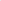 Zmluva je vyhotovená v dvoch exemplároch, pričom každá strana dostane po jednom vyhotovení.Zmluva nadobúda platnosť dňom podpisu oboma zmluvnými stranami.V Žiline, 08.09.2021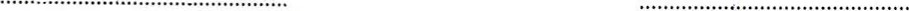 	Poskytovateľ	               ObjednávateľObjednávatel' :Hotelová akadémia, Hlinská 31, 010 01 Žilinazastúpená :Ing. Helena Milčevová, riaditeľka školyIČO :00158623DIČ :2020644923Bankové spojenie :Štátna pokladnicačíslo účtu : IBAN :SK 98 8180 0000 0070 0054 4480Poskytovatel' :Mgr. Erika KobyliakováNa Záhumní 1059/6 Teplička nad VáhomIČO :40 946 339DIČ :1032428177Bankové spojenieSK6809000000005119003447